有機農産物認証制度講習会のご案内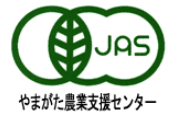 主催　公益財団法人やまがた農業支援センター 公益財団法人やまがた農業支援センターは、ＪＡＳ法に基づく登録認証機関として有機農産物の認証業務を行っています。この度、新たに認証申請を予定している方などを対象とした講習会を開催します。講習内容は、有機農産物認証制度の概要から認証申請方法までの基礎的な内容となっています。この講習の受講は、新規認証申請の要件となっているほか、既に認証されている事業者において新たに生産行程管理責任者及び格付担当者（格付責任者）になる方、あるいは新たに小分け責任者及び格付表示担当者になる方はこの講習を修了する必要があります。本講習会修了者には受講証明書を交付いたします。なお、認証申請を予定している方をはじめ、有機農産物に興味をお持ちの方ならどなたでも受講できます。有機農産物に関する情報収集の場としてご活用ください。